Технологическая  карта урока. Босова Л.Л., Босова А.Ю. Информатика. 9 класс. ФГОС.Обработка массива: нахождение минимального (максимального) элемента массива, сортировка массива.Цели урока:Предметные: формирование умений исполнять готовые и записывать на языке программирования простые циклические алгоритмы обработки одномерного массива чисел ,  поиск элементов массива, отвечающих заданному условию, сортировка массива.Метапредметные:  умение самостоятельно планировать пути достижения целей; умение соотносить свои действия с планируемыми результатами, осуществлять контроль своей деятельности, определять способы действий в рамках предложенных условий, корректировать свои действия в соответствии с изменяющейся ситуацией.Личностные: алгоритмическое мышление, необходимое для профессиональной деятельности в современном обществе; представление о программировании как сфере возможной профессиональной деятельности. Решаемые учебные задачи:  1) учить читать и понимать смысл действий, описанных в готовой программе по обработки массива;2) учить  составлять трассировочные таблицы для визуализации процесса обработки массива;3) развивать  представления о способах обработки числовых массивов через поиск максимального и минимального элементов и сортировку массива;4) формировать умение записывать на языке программирования короткие алгоритмы обработки одномерных массивов, вносить в них изменения в соответствии с целями.Л.Л. Босова, А.Ю. Босова « Информатика 9 класс». Бином. 2014. Л.Л. Босова, А.Ю. Босова. Методическое пособие. 7-9  классЭтапы урокаМатериал ведения урокаДеятельность учащихсяУУД на этапах урока1Организационный моментДети рассаживаются по местам. Проверяют наличие принадлежностей.Личностные УУД:-  формирование навыков самоорганизации 2Запись домашнего задания.§ 2.2.5,2.2.6  РТ.№ 81,82Работа с дневникамиЛичностные УУД:-  формирование навыков самоорганизации 3Проверка домашней работы + разминка на чтение программы и понимание смысла описанных действий.§ 2.2.4 РТ.№ 79Сколько элементов в массиве?Как пронумерованы элементы? Каково имя массива?Какие числа в массиве?Как введены данные в массив?Что вычисляет программа?2 человека у доски выполняют №79(без программирования), остальные отвечают на вопросыПознавательные  УУД:- развитие познавательной активности4 Формулирование  темы и целей  урока через решение задачРассмотри массив.-Под каким индексом расположен минимальный элемент? Чему он равен?-Под каким индексом расположен максимальный элемент? Чему он равен?-Только что вы выполнили одно из важных действий по обработке массива. С помощью ребуса отгадайте, какое?- Рассмотри исходный массив и обработанный. Отгадай  вид обработки-Назовите тему урока:- Наши задачи: Познакомиться:Научиться:  imin: = 9   a[imin]:=-7 imax: = 7   a[imax]:=5 - поиск элемента, отвечающего заданному условию (минимального, максимального)-«Поиск минимального (максимального) элемента массива» - сортировка- Виды обработки массивов: поиск минимального, максимального, сортировка. - с некоторыми принципами обработки массивов- применять принципы обработки массивов  для решения практических задач. Регулятивные УУД:- умение ставить  учебную задачу, называть цель, формулировать тему в соответствии с нормами русского языкаКоммуникативные УУД:- умение общаться со взрослыми и сверстниками5Объяснение темы Запись темы в тетрадь.-Для понимания принципа поиска данных в массиве, отвечающих заданному условию (максимальный, минимальный) совместно решим задачу.Ответьте на вопрос:Какой выполнен вид обработки данных массиве?Каков принцип поиска максимального элемента?Каким буде принцип поиска минимального элемента?Для понимания принципов сортировки массива пронаблюдаем за процессом сортировки и ответим на вопросы:Какой  выполнен вид сортировки? Каков принцип сортировки? Какой еще возможен вид сортировки? 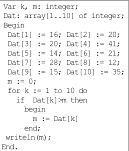 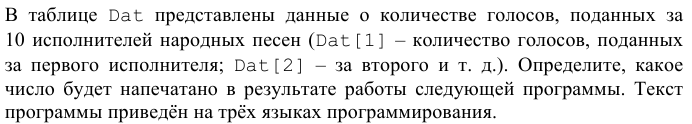 - поиск максимального;- сравнение всех элементов массива с неким эталоном, который условно считают максимальным элементом с последующей заменой;- сравнение всех элементов массива с неким эталоном, который условно считают минимальным  элементом с последующей заменой;- по убыванию- последовательное сравнение элементов и их перестановка-по возрастанию.Познавательные  УУД:- развитие познавательной активности6Закрепление + взаимная проверкаВыполни в паре:- проверь соседнюю пару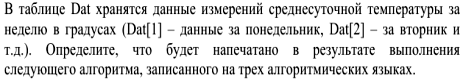 Познавательные  УУД:- развитие познавательной активности7Компьютерный практикумВыполни обработку массива в среде программирования-работают в среде ABCpascal с учебником на с. 70.Познавательные  УУД:- развитие познавательной активности8Окончание урока, подведение итогов, самооценкаПодсчет баллов, выставление оценок